Logopedske vježbe 7.04.2020.J.B.Pročitaj ovu kratku priču,  čitaj slogovno kao što radimo na vježbama. Oboji crtež kako je opisano u  priči.Uskrsne pisanice izrađuju šareni zečevi. Mali zec ima plave uši. Lice mu je žuto. Veliki zec ima crvene uši. Lice mu je narančasto. Tijelo malog zeca je plavo, a velikog zeleno. Pisanice malog zeca su crvene sa žutim cvjetićima. Pisanice velikog zeca su plave s crvenim kružićima. 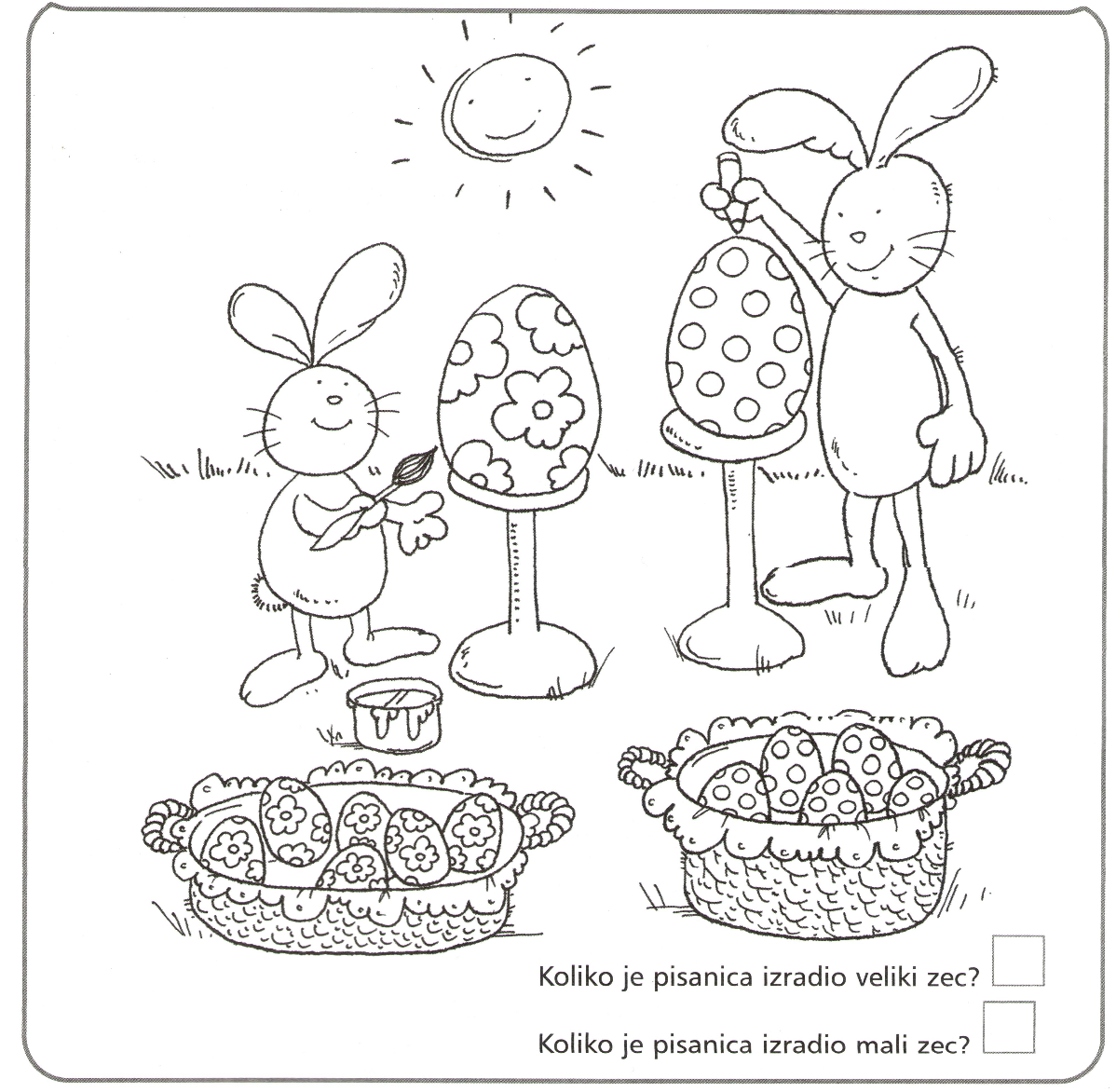 Izvor: dječji časopis Prvi izbor